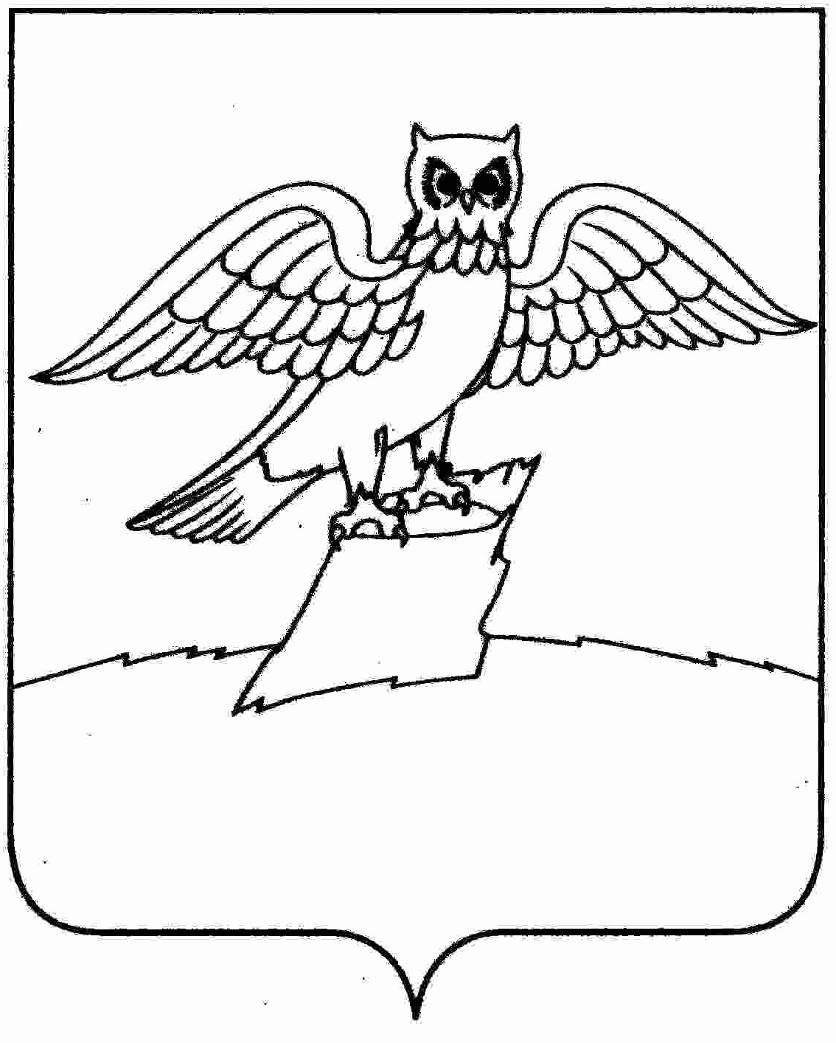 АДМИНИСТРАЦИЯ ГОРОДА КИРЖАЧКИРЖАЧСКОГО РАЙОНАП О С Т А Н О В Л Е Н И Е   27.04.2023                                                                                                  №  438  Рассмотрев заявление Религиозной организации «АЛЕКСАНДРОВСКАЯ ЕПАРХИЯ Русской Православной Церкви (Московский Патриархат)» и  в соответствии со ст. 45-46 Градостроительного кодекса Российской Федерации, Федеральным законом от 06.10.2003 № 131-ФЗ «Об общих принципах организации местного самоуправления в РФ»,П О С Т А Н О В Л Я Ю:1. Разрешить Религиозной организации «АЛЕКСАНДРОВСКАЯ ЕПАРХИЯ Русской Православной Церкви (Московский Патриархат)» подготовку изменений в проект планировки и межевания территории вблизи земельного участка, расположенного по адресу: Владимирская область, Киржачский район, г.Киржач, ул.Серегина, д.10А, утвержденный постановлением администрации города Киржач от 01.03.2022 № 190.2. Контроль за исполнением настоящего постановления возложить на заместителя главы администрации по вопросам жизнеобеспечения.3. Настоящее постановление вступает в силу после его официального опубликования (обнародования). Глава администрации                 	                                          Н.В. СкороспеловаО подготовке проекта внесения изменений в проект планировки и межевания территории вблизи земельного участка, расположенного по адресу: Владимирская область, Киржачский район, г.Киржач, ул.Серегина, д.10А, утвержденный постановлением администрации города Киржач от 01.03.2022 № 190